未来OGS被In Cell全面取代2014-12-16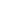 　　触控产业在2015年，将会有怎样的发展新局？在一场由CTIMES所举办的“in Cell Touch谁领风骚”技术论坛上，由触控专家，也是目前担任SuperC-Touch总经理的李祥宇博士来分享对于触控产业的最新趋势观察，为即将来临的2015年触控新局做出了最好的注解。　　李祥宇认为，目前触控惨业，俨然成形，大众对触控的投资裹足不前，而陷在里面苦战的业界朋友也各个不知所措。　　问：目前SuperC-Touch的内嵌式触控技术进展如何呢？　　李祥宇（以下简称李）： 在过去三年多来，自己一边做研发，也都及时地将成果与大家分享，非常感谢大家的支持与爱护，慢慢的研发也告了一个段落，也感谢LCD面板厂的合作与协助， 才能验证我们所提出的内嵌式触控结构，确实是一个完美可行的方案，也证实了这2~3年来跟大家分享的触控趋势，是实在且有根据的。　　现在SuperC-Touch要开始将这些内嵌式触控的成果商品化，预期会非常忙碌，未来与大家分享研究的机会可能将因而减少，如果这样还请大家见谅。　　问：您如何看待目前的触控产业？　　李： 整个触控产业，随着触控IC感测技术不断的演进，缩小了整体触控产业的差异性，让触控产业变得更加扁平化，再加上中国大陆对触控面板的补贴政策，又缩小了 彼此之间技术所形成的差异，让竞争日形激烈，触控“惨”业，俨然成形，大众对触控的投资裹足不前，而陷在里面苦战的业界朋友也各个不知所措。　　问：您会如何给目前的触控相关业者发展上的建言？　　李： 还记得2012年接受深圳触控协会的邀请，到深圳做2天的触控技术研讨会时，会中就有业者询问对投资OGS厂有何建议与注意事项，当时我就回答说，如果你还没投资设厂，请你赶快停止设厂计划，如果已经设有触控面板厂，就趁还能脱手的时候，尽快脱手卖掉，因为OGS将因为彼此没有技术的差距而丧失获利，未来 还可能被内嵌式触控全面取代，现在来看，当时所说的还真是有 “先见之明”。　　问：触控业者发展的下一步，该注意些什么？　　李： 我认为相关业者不需要气馁，因为触控的需求还在不断的成长，之所以“惨”是因为大家找不出有差异性的价值，找不出有价值的技术门槛，而价值创造不外乎在于，客户愿意买单的更高更多的功能，或是让原有的成本降得更低。SuperC-Touch不断在追求与研究的方向也正是如此，这些日子以来也颇有所获，其中关键就在于我们敢勇于挑战 “不可能” 这三个字，相信只要动手去做就一定会有所收获，当然动手之前还是会先问一下自己，成功能带来多少价值，免得做白工。